Publicado en Madrid el 22/08/2018 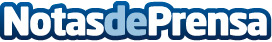 Vuelta al cole digital: disciplinas para destacar en el mercado laboral, según The ValleyBlockchain, las nuevas estrategias de eCommerce, marketing digital, IoT y Big Data se encuentran entre las disciplinas que marcan la diferencia en la búsqueda de empleoDatos de contacto:AutorNota de prensa publicada en: https://www.notasdeprensa.es/vuelta-al-cole-digital-disciplinas-para Categorias: Nacional Marketing Emprendedores E-Commerce Recursos humanos http://www.notasdeprensa.es